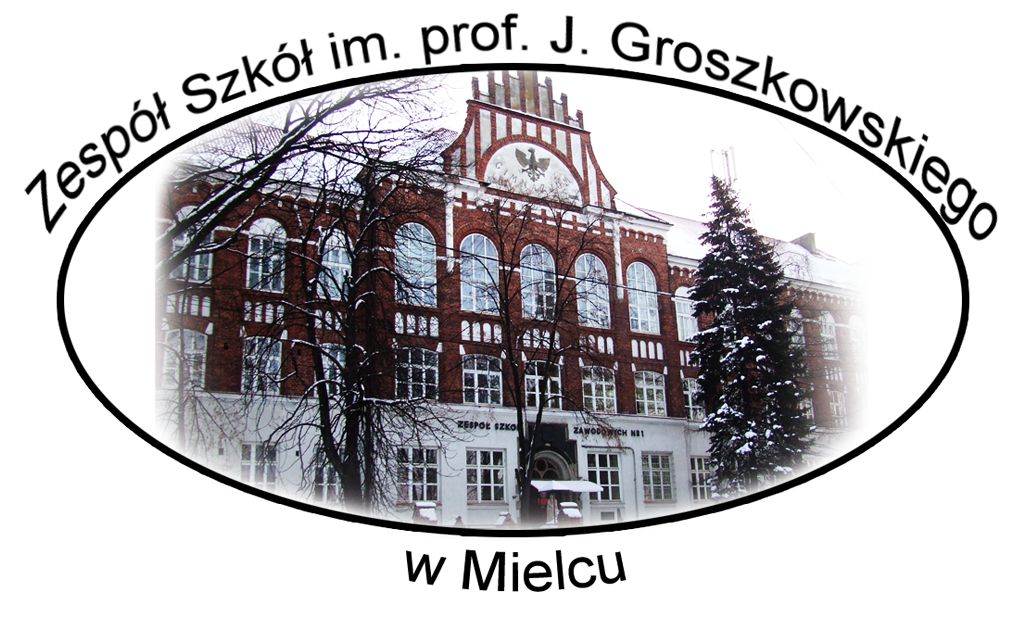 Karta Zgłoszenia Szkoły do XI edycji Powiatowego Konkursu Wiedzy Technicznej„Elektro-Tech”1. Nazwa szkoły:...........................................................................................................................     Adres: .........................................................................................................................     Tel.:/fax: .........................................................................................................................2. Skład Szkolnej Komisji Konkursu:Przewodniczący:........................................................................................................Sekretarz: ................................................................................................................Dane kontaktowe (do dalszej korespondencji, przesyłania zadań, itp.):e-mail:........................................... (potwierdzenie przyjęcia Zgłoszenia zostanie wysłane na ten adres e-mail) tel:............................................Wypełnioną kartę zgłoszenia proszę przesłać na adres kwt.mielec@gmail.com w terminie do 31 stycznia 2024 roku.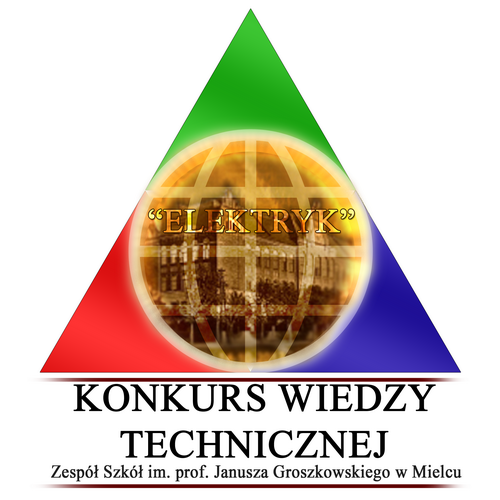             Zespół Szkół 
im. prof. Janusza Groszkowskiegoul. Kilińskiego 24, 39-300 Mielec